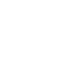 НОВООДЕСЬКА МІСЬКА РАДАМИКОЛАЇВСЬКОЇ ОБЛАСТІ  ВИКОНАВЧИЙ КОМІТЕТ                  Р І Ш Е Н Н Я                                    16 червня 2021                                м. Нова Одеса                                      №  73Про внесення змін до складу громадської комісії з житлових питань виконавчого комітету Новоодеської міської ради	Відповідно до статті 30 Закону України “Про місцеве самоврядування в Україні”, керуючись статтями 39, 51 Житлового кодексу Українській РСР, Законом України «Про житловий фонд соціального призначення», пунктами 3 та 9 Правил обліку громадян, які потребують поліпшення житлових умов, і надання їм жилих приміщень в Українській РСР, у зв’язку з кадровими змінами, що відбулися в апараті виконавчого комітету Новоодеської міської ради, виконавчий комітет Новоодеської міської радиВИРІШИВ:1.Внести зміни до складу постійно діючої громадської комісії з житлових питань і затвердити  її  в новому складі: Журба І.М. –заступник міського голови, голова комісії;      Полівко С.М.   - головний спеціаліст відділу з питань житлово-комунального господарства, благоустрою, будівництва, розвитку інфраструктури та комунальної власності, заступник голови комісії;Шелудченко В.Я. - головний спеціаліст відділу з питань житлово-комунального господарства, благоустрою, будівництва, розвитку інфраструктури та комунальної власності, секретар комісії. Члени комісіїЧернявська Л.С. -  в.о. начальника служби у справах дітей міської ради;Майбородюк І.П. - головний спеціаліст - юрисконсульт юридичного відділу;Косенчук О.В. - фахівець відділу містобудування, архітектури та цивільного захисту.2. Контроль за виконанням даного рішення покласти на заступника міського голови Журбу І.М.       Міський голова 	                                                    Олександр ПОЛЯКОВ